特色高一月考一答案一单选题（共48分）二 填空题（共52分）25.（此题注意：除标注外，其余每空1分，共15分）I：(1)硅  硫  氢    (2)                       (3)离子        （4） H2O 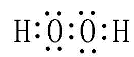 （5） Si + 2OH- + H2O == SiO3 2-+ 2H2↑（2分）II：(1) AFH   (2)①⑥   ②④    ⑦⑧                    ①>④>③>②（2分）26.（除标注外，其余每空2分，共14分）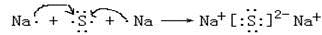 (1)H2CO3>H3BO3	  (2)Cl- >Na+>Al3+      (3)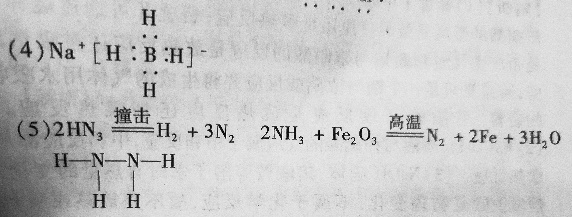 (4)Na+[       ]-   （5）2NH3==3H2+N2	 2NH3+Fe2O3==N2+2Fe+3H2O   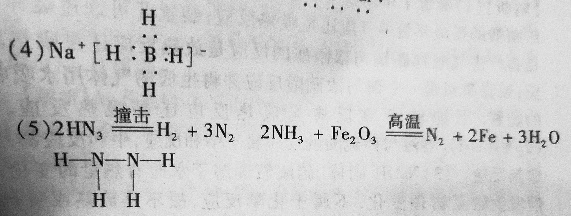 27．（除标注外，其余每空2分，共9分）（1）Al  	                                  第三周期第VIA族  （1分） （2） Al NH4 (SO4)2·12H2O （或NH4Al(SO4)2·12H2O）   （3）	3：1：1  （4）NH4＋＋Al3＋＋5OH－NH3↑＋AlO2－＋3H2O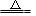 （每空2分，共14分）（1）碱石灰  （2）3NO2+H2O＝2HNO3+NO  （3）A  （4）吸收  113kJ  （5）2NO+O2＝2NO2  NH4NO312345678910111213CDBCCBDABDDAA1415161718192021222324DDDCCDBDCCB